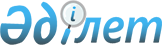 О внесении изменения в решение Уалихановского районного маслихата Северо-Казахстанской области от 17 августа 2022 года № 5-21 с "Об определении размера и порядка оказания жилищной помощи в Уалихановском районе
					
			Утративший силу
			
			
		
					Решение Уалихановского районного маслихата Северо-Казахстанской области от 30 мая 2023 года № 20-4 с. Зарегистрировано Департаментом юстиции Северо-Казахстанской области 31 мая 2023 года № 7518-15. Утратило силу решением Уалихановского районного маслихата Северо-Казахстанской области от 19 марта 2024 года № 4-16 с
      Сноска. Утратило силу решением Уалихановского районного маслихата Северо-Казахстанской области от 19.03.2024 № 4-16 с (вводится в действие по истечении десяти календарных дней после дня его первого официального опубликования).
      Уалихановский районный маслихат РЕШИЛ:
      1. Внести в решение Уалихановского районного маслихата Северо-Казахстанской области "Об определении размера и порядка оказания жилищной помощи в Уалихановском районе" от 17 августа 2022 года № 5-21с (зарегистрировано в Реестре государственной регистрации нормативных правовых актов под № 29218) следующее изменение:
      приложение к указанному решению изложить в новой редакции, согласно приложению к настоящему решению.
      2. Настоящее решение вводится в действие по истечении десяти календарных дней после дня его первого официального опубликования. Размер и порядок оказания жилищной помощи в Уалихановском районе
      1. Жилищная помощь предоставляется за счет средств местного бюджета малообеспеченным семьям (гражданам) проживающим в Уалихановском районе, постоянно зарегистрированным и проживающим в жилище, которое находится на праве собственности как единственное жилище на территории Республики Казахстан, а также нанимателям (поднанимателям) жилища из государственного жилищного фонда и жилища, арендованного местным исполнительным органом в частном жилищном фонде, на оплату:
      расходов на управление объектом кондоминиума и содержание общего имущества объекта кондоминиума, в том числе капитальный ремонт общего имущества объекта кондоминиума;
      потребления коммунальных услуг и услуг связи в части увеличения абонентской платы за телефон, подключенный к сети телекоммуникаций;
      расходов за пользование жилищем из государственного жилищного фонда и жилищем, арендованным местным исполнительным органом в частном жилищном фонде.
      Доля предельно допустимых расходов к совокупному доходу малообеспеченной семьи (гражданина) в размере 10 (десять) процентов.
      Расходы малообеспеченной семьи (граждан), принимаемые к исчислению жилищной помощи, определяются как сумма расходов по каждому из вышеуказанных направлений.
      2. Назначение жилищной помощи осуществляется коммунальным государственным учреждением "Отдел занятости и социальных программ акимата Уалихановского района Северо-Казахстанской области" (далее – уполномоченный орган).
      3. Совокупный доход малообеспеченной семьи (гражданина) исчисляется уполномоченным органом за квартал, предшествовавший кварталу обращения за назначением жилищной помощи, в порядке, определяемом приказом Министра индустрии и инфраструктурного развития Республики Казахстан "Об утверждении Порядка исчисления совокупного дохода семьи (гражданина Республики Казахстан), претендующей на получение жилищной помощи" от 24 апреля 2020 года № 226 (зарегистрирован в Реестре государственной регистрации нормативных правовых актов под № 20498).
      4. Жилищная помощь определяется как разница между суммой оплаты расходов на управление объектом кондоминиума и содержание общего имущества объекта кондоминиума, в том числе капитальный ремонт общего имущества объекта кондоминиума, потребление коммунальных услуг и услуг связи в части увеличения абонентской платы за телефон, подключенный к сети телекоммуникаций, пользование жилищем из государственного жилищного фонда и жилищем, арендованным местным исполнительным органом в частном жилищном фонде, и предельно допустимым уровнем расходов малообеспеченных семей (граждан) на эти цели, установленным местным представительным органом.
      При назначении жилищной помощи принимается норма площади в размере не менее 15 (пятнадцати) квадратных метров и не более 18 (восемнадцати) квадратных метров полезной площади на человека, но не менее однокомнатной квартиры или комнаты в общежитии.
      5. Выплата компенсации повышения тарифов абонентской платы за оказание услуг телекоммуникации социально-защищаемым гражданам осуществляется в соответствии с постановлением Правительства Республики Казахстан от 14 апреля 2009 года № 512 "О некоторых вопросах компенсации повышения тарифов абонентской платы за оказание услуг телекоммуникаций социально защищаемым гражданам".
      6. Для назначения жилищной помощи малообеспеченная семья (гражданин) (либо его представитель по нотариально заверенной доверенности) обращается в Некоммерческое акционерное общество "Государственная корпорация "Правительство для граждан" и/или на веб-портал "электронного правительства" (далее – Государственная корпорация), согласно Правилам предоставления жилищной помощи, утвержденным постановлением Правительства Республики Казахстан от 30 декабря 2009 года № 2314.
      Срок рассмотрения документов и принятия решения о предоставлении жилищной помощи либо мотивированный ответ об отказе со дня принятия полного комплекта документов от Государственной корпорации либо через веб-портал "электронного правительства" составляет восемь рабочих дней.
      7. Жилищная помощь оказывается по предъявленным поставщиками счетам о ежемесячных взносах на управление объектом кондоминиума и содержание общего имущества объекта кондоминиума, в том числе капитальный ремонт общего имущества объекта кондоминиума согласно смете расходов и счетам на оплату коммунальных услуг за счет бюджетных средств малообеспеченным семьям (гражданам).
      8. Уполномоченный орган отказывает в предоставлении жилищной помощи в порядке и сроки, установленные уполномоченным органом, осуществляющим руководство и межотраслевую координацию в сфере жилищных отношений и жилищно-коммунального хозяйства.
      9. Назначение жилищной помощи осуществляется в пределах средств, предусмотренных в бюджете района на соответствующий финансовый год малообеспеченным семьям (гражданам).
      10. Выплата жилищной помощи малообеспеченным семьям (гражданам) осуществляется уполномоченным органом через банки второго уровня путем перечисления начисленных сумм на лицевые счета получателей жилищной помощи.
					© 2012. РГП на ПХВ «Институт законодательства и правовой информации Республики Казахстан» Министерства юстиции Республики Казахстан
				
      Председатель Уалихановского районного маслихата

М. Абдулов
Приложениек решению Уалихановскогорайонного маслихатаот 30 мая 2023 года № 20-4 сУтвержденырешением Уалихановскогорайонного маслихатаот 17 августа 2022 года № 5-21 с